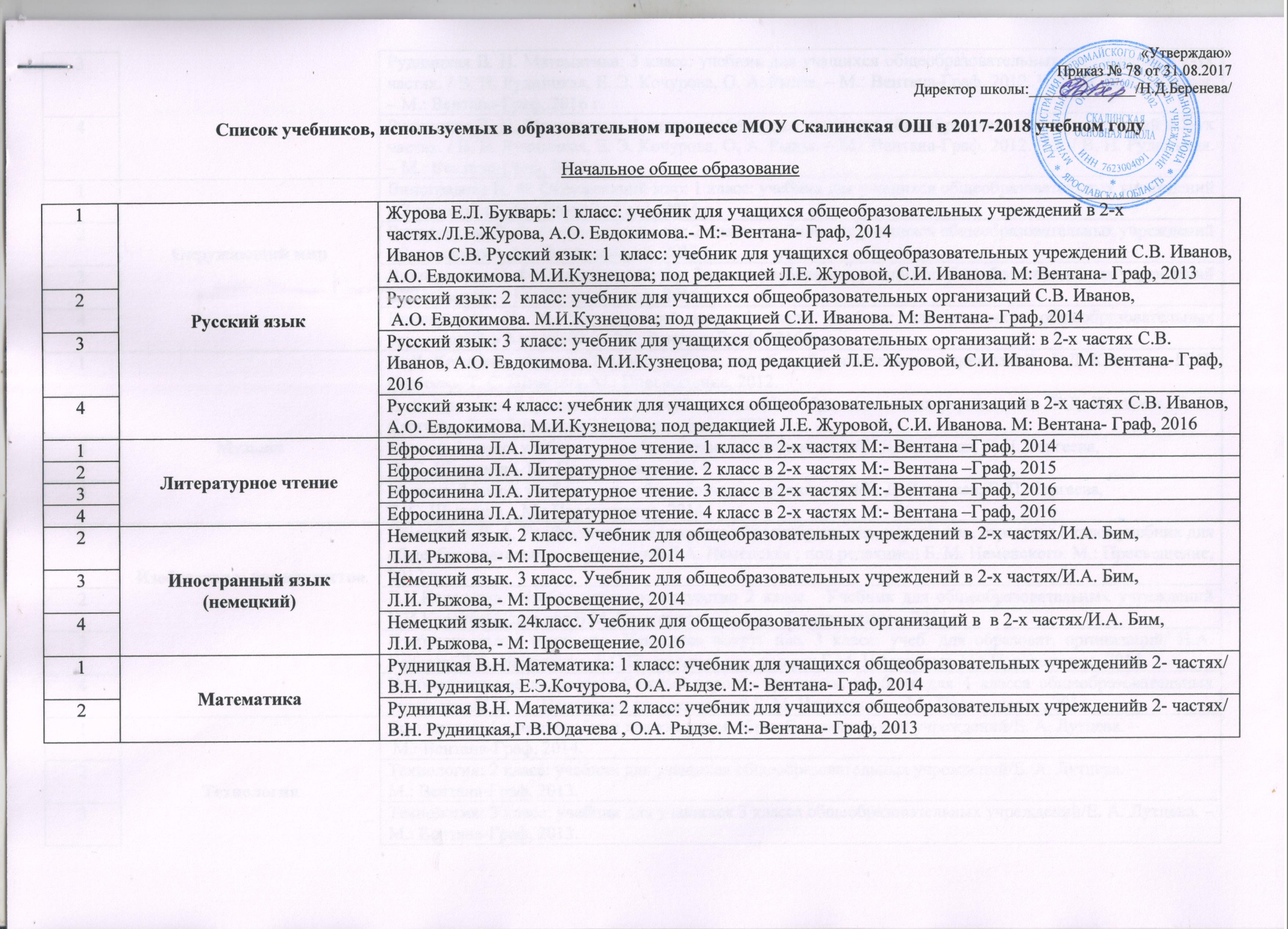 Основное общее образование Список учебников  для реализации программы специальных (коррекционных) классов VIII вида 2017-2018 учебный год (9 класс)3Рудницкая В. Н. Математика: 3 класс: учебник для учащихся общеобразовательных учреждений в 2-ух частях. / В. Н. Рудницкая, Е. Э. Кочурова, О. А. Рыдзе. – М.: Вентана-Граф, 2012. Ч.2. / В. Н. Рудницкая. – М.: Вентана-Граф, 2016 г.4Рудницкая В. Н. Математика: 4 класс: учебник для учащихся общеобразовательных учреждений в 2-ух частях. / В. Н. Рудницкая, Е. Э. Кочурова, О. А. Рыдзе. – М.: Вентана-Граф, 2012. Ч.2. / В. Н. Рудницкая. – М.: Вентана-Граф, 2016 г.1Окружающий мирВиноградова Н. Ф. Окружающий мир: 1 класс: учебник для учащихся общеобразовательных учреждений в 2-ух частях. – М.: Вентана-Граф, 2014 г2Окружающий мирВиноградова Н. Ф. Окружающий мир: 2 класс: учебник для учащихся общеобразовательных учреждений в 2-ух частях. – М.: Вентана-Граф, 2013 г.3Окружающий мирВиноградова Н. Ф. Окружающий мир: 3 класс: учебник для учащихся общеобразовательных учреждений в 2-ух частях. – М.: Вентана-Граф, 2016 г.4Окружающий мирВиноградова Н. Ф. Окружающий мир: 4 класс: учебник для учащихся общеобразовательных организаций в 2-ух частях. – М.: Вентана-Граф, 2016 г.1МузыкаЕ. Д. Критская, Музыка: 1 класс учебник для общеобразовательных учреждений.  Е.Д. Критская, Г. П. Сергеева, Т. С. Шмагина. М.: Просвещение, 2012.2МузыкаЕ. Д. Критская, Музыка: 2 класс учебник для общеобразовательных учреждений.  Е.Д. Критская, Г. П. Сергеева, Т. С. Шмагина. М.: Просвещение, 2012.3МузыкаМузыка.3 класс: учебник  для  общеобразоват. организаций/Е. Д. Критская, Г. П. Сергеева, Т. С. Шмагина – М.: Просвещение. 2014.4МузыкаМузыка. 4 класс: учебник  для  общеобразоват. организаций/Е. Д. Критская, Г. П. Сергеева, Т. С. Шмагина – М.: Просвещение. 2014.1Изобразительное искусствоНеменская Л. А. Изобразительное искусство Ты изображаещь, украшаешь, строищь: 1 класс учебник для общеобразовательных учреждений Л.А. Неменская ; под редакцией Б. М. Неменского. М.: Просвещение, 2012 г.2Изобразительное искусствоЕ.И.Коротеева  Изобразительное искусство 2 класс.  Учебник для общеобразовательных учреждений  Е.И Коротеева, под ред Б.М. Неменского Москва «Просвещение». 2014 г.3Изобразительное искусствоИзобразительное искусство. Искусство вокруг нас. 3 класс: учеб. для образоват. организаций/ Н.А. Горяева, Л.А. Неменская, А.С Питерскихи др.; под ред Б.М. Неменского М.: Просвещение, 20144Изобразительное искусствоИзобразительное искусство: Каждый народ - художник. учебник для 4 класса общеобразовательных  учреждений/  Л. А. Неменская, под редакцией Б. М. Неменского - М.: Просвещение, 2014.1ТехнологияТехнология: 1 класс: учебник для учащихся общеобразовательных учреждений/Е. А. Лутцева. – М.: Вентана-Граф, 2014.2ТехнологияТехнология: 2 класс: учебник для учащихся общеобразовательных учреждений/Е. А. Лутцева. – М.: Вентана-Граф, 2013.3ТехнологияТехнология: 3 класс: учебник для учащихся 3 класса общеобразовательных учреждений/Е. А. Лутцева. – М.: Вентана-Граф, 2013.4ТехнологияТехнология: 4 класс: учебник для учащихся 4 класса общеобразовательных учреждений/Е. А. Лутцева. – М.: Вентана-Граф, 2015.1Физическая культураВ.И. Лях Физическая культура: 1-4 классы учебник для общеобразовательных учреждений. / В.И.Лях – М.: просвещение, 20122Физическая культураВ.И. Лях Физическая культура: 1-4 классы учебник для общеобразовательных учреждений . / В.И.Лях – М.: просвещение, 20123Физическая культураВ.И. Лях Физическая культура:1-4 класс  учебник для общеобразовательных учреждений. / В.И.Лях – М.: просвещение, 20124Физическая культураВ. И. Лях Физическая культура: 1-4 классы учебник для общеобразовательных учреждений. / В.И.Лях – М.: просвещение, 20124Основы религиозных культур и светской этикиА. В. Кураев Основы религиозных культур и светской этики «Основы православной культуры». 4-5 классы. Учебное пособие для общеобразовательных учреждений М., Просвещение. 2010.КлассыПредмет Учебник5Русский языкРусский язык. 5 класс. Учебник для общеобразовательных организаций в 2 ч. (Т.А. Ладыженская, М.Т. Баранов, Л.А. Тростенцова и др.; научный редактор Н.М. Шанский) М.: Просвещение, 2016 6Русский языкРусский язык. 6 класс. Учебник для общеобразовательных организаций в 2 ч. (Т.А. Ладыженская, М.Т. Баранов, Л.А. Тростенцова и др.; научный редактор Н.М. Шанский) М.: Просвещение, 20167Русский язык8Русский языкЛьвова С.И. Русский язык . 8 класс. В 3 ч.: учеб. для общеобразоват. учреждений/ С.И.Львова, .АВ.Львов. М.: Мнемозина, 20129Русский языкЛьвова С.И. Русский язык . 9 класс. В 2 ч.: учеб. для общеобразоват. учреждений/ С.И.Львова, А В.Львов..- М.: Мнемозина 20135ЛитератураЛитература: 5 класс: учебник для учащихся общеобразовательных организаций: в 2 ч./Г.В.Москвин, Н.Н.Пуряева, Е.Л.Ерохина..-М.: Вентаана – Граф, 2016.6ЛитератураЛитература: 6 класс: учебник для учащихся общеобразовательных организаций: в 2 ч./Г.В.Москвин, Н.Н.Пуряева,Е.Л.Ерохина. М.: Вентаана – Граф, 2016.7Литература8ЛитератураЛитература: 8 класс: учебник для учащихся общеобразовательных организаций: в 2 ч./Г.В.Москвин, Н.Н.Пуряева,Е.Л.Ерохина..-М.: Вентаана – Граф,2016.9ЛитератураЛитература: 9 класс: учебник для учащихся общеобразовательных организаций: в 2 ч./Г.В.Москвин, Н.Н.Пуряева,Е.Л.Ерохина..-М.: Вента-Гра – Граф,2016.5Немецкий языкНемецкий язык. 5 кл.: учебник для общеобразовательных организаций / И.Л.Бим, Л.И.Рыжова  М.:Просвещение, 2016.6Немецкий языкНемецкий язык: 6 кл.: учебник для  общеобразовательных организаций  в 2-х частях /И.Л.Бим, Л.В.Садомова. М.: Просвещение, 20167Немецкий язык8Немецкий языкНемецкий язык: 8 кл.: учебник для общеобразовательных  организаций/ И.Л.Бим, Л.В.Садомова –М.: Просвещение, 20169Немецкий языкНемецкий язык: 9 кл. учебник для общеобразовательных организаций .И.Л.Бим, Л.В.Садомова, М.:   Просвещение, 20165МатематикаМатематика. 5 класс: учебник для общеобразовательных учреждений/ Г.В.Дорофеев, И.В.Шарыгин, С.Б.Суворова и др.; под редакцией Г.В.Дорофеева, И.В.Шарыгина. Москва. Просвещение, 2016.6МатематикаМатематика. Учебник для 6 класса общеобразовательных учреждений/ Г.В.Дорофеев, И.В.Шарыгин, С.Б.Суворова и др.; под редакцией Г.В.Дорофеева, И.В.Шарыгина. Москва. Просвещение, 2016.7АлгебраАлгебра. Учебник для 7 класса общеобразовательных учреждений / Г.В.Дорофеев, С.Б.Суворова и др.; под редакцией Г.В.Дорофеева. – М.: Просвещение, 2016 г.8АлгебраАлгебра. Учебник для 8 класса общеобразовательных учреждений / Г.В.Дорофеев, С.Б.Суворова и др.; под редакцией Г.В.Дорофеева. – М.: Просвещение, 2016 г.9АлгебраАлгебра. Учебник для 9 класса общеобразовательных учреждений / Г.В.Дорофеев, С.Б.Суворова и др.; под редакцией Г.В.Дорофеева. – М.: Просвещение, 2017 г.7-9ГеометрияГеометрия, 7-9: учебник для общеобразовательных организаций с приложением на электронном носителе/ Л.С.Атанасян, В.Ф.Бутузов, и др.- М.: Просвещение, 2014.5Информатика/Информатика и ИКТ6Информатика/Информатика и ИКТ7Информатика/Информатика и ИКТ8Информатика/Информатика и ИКТБосова Л.Л.  Босова А.Ю. Информатика: Учебник для 8 класса–  М.: БИНОМ. Лаборатория знаний, 2016.9Информатика/Информатика и ИКТБосова Л.Л., Босова А. Ю. «Информатика и ИКТ.  Базовый курс» учебник для 9 класса, в 2 ч.– М.: БИНОМ. Лаборатория знаний, 20135ИсторияМихайловский Ф.А. Всеобщая история. История древнего мира; учебник для 5 класса общеобразовательных учреждений. -М.:ООО «Русское слово»,  20156ИсторияБойцов М.А., М.А. Шукуров  Пчёлов Е.В., Р.М. Всеобщая история. История средних веков. Учебник для 6 класса М: Русское слово, 2016 Пчелов Е.В., Лукин П.В., История России с древнейших времен до начала VXI века, 6 класс, М: «Русское слово», 2016 7История8ИсторияО.В. Дмитриева Всеобщая история нового времени VXIII век М. Русское слово, 2014В.Н.Захаров,  Е.В.Пчелов История России VXIII век М: Русское слово, 20169ИсторияЗагладин Н.В. Всеобщая история. История нового времени. XIX- начало XX век М. «Русское слово» 2015. История России 1801-1914 К.А. Соловьев, А.П. Шевырев М: Русское слово, 20176ОбществознаниеЛ.Н.Боголюбов, Л.Ф. Иванова Обществознание, М: Просвещение, 20167Обществознание8ОбществознаниеКравченко А.И. Обществознание: учебник для 8 кл.М. «Русское слово» 20169ОбществознаниеКравченко А.И. Певцова Е.А. Обществознание: учебник для 9кл.М. «Русское слово» 20135ГеографияГеография. Землеведение. 5-6 кл.: учеб. Для общеобразоват. учреждений/ В. П. Дронов, Л.Е. Савельева . М.: Дрофа, 20166ГеографияГеография. Землеведение. 5-6 кл.: учеб. для общеобразоват. учреждений/ В. П. Дронов, Л.Е. Савельева .– М.: Дрофа, 20167ГеографияДушина И. В., Коринская В.А., Щенев В. А.  География.. Материки, океаны, народы и страны, 7 кл., учебника для общеобразовательных учреждений  М., Дрофа, 20148ГеографияДронов В. П., Баринова И. И., Ром В.Я., Лобжанидзе А. А.. География России. Природа. Население. Хозяйство. 8 класс. – М.: Дрофа, 20169ГеографияБаринова И. ИДронов В. П. Ром В.Я. География России. Хозяйство и географические районы – М.: Дрофа, 20145БиологияПлешаков А.А. Сонин Н.И. Биология. Введение в биологию. 5 кл.: учеб. для общеобразоват. учреждений – М.: Дрофа, 2013.6БиологияН.И. Сонин, В.И. Сонина Биология: Живой организм. 6 кл.:учебник. – М.: Дрофа, 2014.7Биология8БиологияН.И. Сонин, В.Б. Захаров Биология. Многообразие живых организмов. Животные. М: Дрофа, 20169БиологияМ.Р. Сапин, Н.И. Сапин. Биология. Человек М.: Дрофа, 20147ФизикаВ.Перышкин. Физика. 7 кл. : Учеб. для общеобразоват.учеб. заведений. – М.: Дрофа, 2015 г.8ФизикаА.В.Перышкин. Физика. 8 кл. : Учеб. для общеобразоват. учеб. заведений. – М.: Дрофа, 2016 г.9ФизикаА.В.Перышкин, Е.М.Гутник.  Физика. 9 кл. : Учеб. для общеобразоват. учеб. заведений. – М.: Дрофа, 2018 г.8ХимияО.С.Габриелян. Химия. 8 класс: Учебник навигатор. -       – М.: Дрофа, 20179ХимияО.С.Габриелян. Химия. 9 класс: учебник для . 9 класса-         – М.: Дрофа, 20165Изобразительное искусствоГоряева  Н. А. Изобразительное искусство. Декоративно – прикладное искусство в жизни человека. 5 класс: учеб. для общеобразов. организаций с прил. на эл. носителе/ Н.А.Горяева,  О.В. Островская; под ред. Б. М. Неменского. - М.: Просвещение, 20146Изобразительное искусствоНеменская Л. А. Изобразительное искусство: искусство в жизни человека. 6 класс: учеб. для общеобразоват. учреждений / Л.А. Неменская; под ред. Б.М. Неменского. – М.: Просвещение, 20097Изобразительное искусство8Изобразительное искусствоПитерских А. С. Изобразительное искусство: дизайн и архитектура в жизни человека. 7-8 классы: учеб. для  общеобразоват. учреждений / А. С. Питерских, Г. Е. Гуров; под ред. Б. М. Неменского. – М.: Просвещение, 20099Изобразительное искусствоПитерских А. С Изобразительное искусство. Изобразительное искусство в театре, кино, на телевидении. 8 класс: учеб. для общеобразоват. организаций/ А.С. Питерских; под ред. Б.М. Неменского. – М.: Просвещение, 20135МузыкаСергеева Г.П. Музыка: 5 кл.: учеб. для общеобразоват. организаций /Г.П.Сергеева, Е.Д.Критская._М.: Просвещение, 20146МузыкаСергеева Г.П. Музыка: 6 класс: учеб. для общеобразоват. организаций/Г.П.Сергеева, Е.Д.Критская._М.: Просвещение, 20147Музыка8МузыкаСергеева Г.П.Искусство 8-9 классы.: учеб. для общеобразоват учреждений/Г.П.Сергеева, И.Э.Кошекова, Е.Д.Критская._М.: Просвещение, 20119МузыкаСергеева Г.П.Искусство 8-9 классы.: учеб. для общеобразоват учреждений/Г.П.Сергеева, И.Э.Кошекова, Е.Д.Критская._М.: Просвещение,  20115Физическая культураФизическая культура. 5-7 классы: учеб. для общеобразоват. организаций / М.Я. Виленский, И.М. Туревский, Т.Ю. Торочкова и др/; под ред. М.Я. Виленского – М.: Просвещение, 20146Физическая культураФизическая культура. 5-7 классы: учеб. для общеобразоват. организаций / М.Я. Виленский, И.М. Туревский, Т.Ю. Торочкова и др/; под ред. М.Я. Виленского – М.: Просвещение, 20147Физическая культураФизическая культура. 5-7 классы: учеб. для общеобразоват. организаций / М.Я. Виленский, И.М. Туревский, Т.Ю. Торочкова и др/; под ред. М.Я. Виленского – М.: Просвещение, 20148Физическая культураФизическая культура. Учебник для учащихся  8-9 классы: учеб. общеобразоват. учреждений/ В.И.Лях – М.: Просвещение, 20149Физическая культураФизическая культура. Учебник для учащихся  8-9 классы: учеб. общеобразоват. учреждений/ В.И.Лях – М.: Просвещение, 20148Основы безопасности жизнедеятельностиОсновы безопасности жизнедеятельности. 8 кл.:  Учебник для общеобразовательных учреждений\ Н.Ф.Виноградов– М.: Вентана Граф, 2017г.9Основы безопасности жизнедеятельностиОсновы безопасности жизнедеятельности. 9 кл.:  Учебник для общеобразовательных учреждений\ Н.Ф.Виноградов– М.: Вентана Граф, 2012г.5ТехнологияН.В.Синица, П.С. Самородский, В.Д. СимоненкоТехнология. Технология ведения дома: 5 класс: учебник для учащихся образовательных учреждений. – М.: Вентан-Граф, 20146ТехнологияН.В. Синица, П.С. Самородский, В.Д. СимоненкоТехнология: 6 класс: учебник для учащихся общеобразовательных организаций. – М.: Вентана-Граф, 20147Технология8ТехнологияН.В. Синица, П.С. Самородский, В.Д. СимоненкоТехнология: 7 класс: учебник для учащихся общеобразовательных организаций. – М.: Вентана-Граф, 20159ТехнологияА.Д. Ботвинников, В.Н. Виноградов, И.С. Вышнепольский Черчение  9 класс: учебник для общеобразовательных учреждений  Москва: АСТ: Астрель, 2014 5 Основы духовно-нравственной культуры народов России Чтение и развитие речиЧтение, учебник для 9 класса специальных (коррекционных) классов А.К.Аксёнова, М.И. Шишкова, Москва «Просвещение», 2007История ОтечестваИстория России, учебник для 9 класса специальных (коррекционных) классовПузанов Б.П., О.И.Бородина, Л.С. Сековец, Н.М. Редькина Москва «Просвещение», 2008ГеографияГеография, учебник для 9 класса специальных (коррекционных) классовЛифанова Т.М., Соломина Е.Н. «Просвещение» , 2005БиологияБиология. Человек, учебник для 9 класса специальных (коррекционных) классовРоманов И.В., Агафонова И.Б. М.:М: Дрофа, 2008МатематикаМатематика, учебник для 9 класса специальных (коррекционных) классовПерова М.Н. «Просвещение», 2005Письмо и развитие речиРусский язык, учебник для 9 класса специальных (коррекционных) классовГалунчикова Н.Г., Якубовская Э.В., «Просвещение», 2006